NOTES – MAY 12, 2013 – 7TH GRADE  - Mrs. McKay 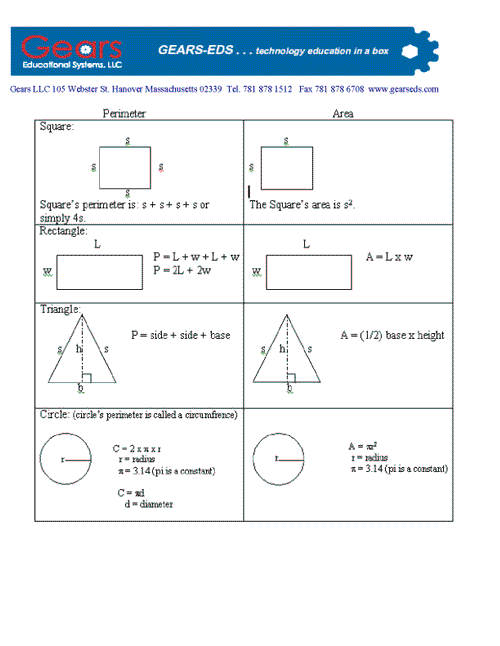 